INDIANA ATHLETIC TRAINER'S ASSOCIATIONHall of Fame Application				Sponsor's Personal InformationNAME: ________________________________________________________________PHONE: CANDIDATE'S PERSONAL INFORMATIONNAME:________________________________________________________________		Last		                      	First		                	Middle	                                           	CredentialsHOME ADDRESS: Street Address: __________________________________________________________City__________________________________State___________Zip________________ORGANIZATION:Street Address____________________________________________________________City__________________________________State___________Zip________________OCCUPATION: _______________________NATA Membership #________________   NATA Certification #________________*Attach Candidates Resume/Curriculum VitaeA. PROFESSIONAL/EDUCATIONALCAREER HISTORY (List in chronological order starting with current position)PROFESSIONAL CERTIFICATION (S) AND/OR LICENSURE(S)	B.  NATIONAL, DISTRICT & STATE LEVEL HONORS and AWARDSC.  ACTIVITIES INVOLVEMENT IN THE PROFESSION OF ATHLETIC TRAINING AT THE STATE LEVEL1.  TOTAL YEARS OF IATA MEMBERSHIP:  ________2.  YEARS OF ATTENDANCE AT THE FALL AND/OR SUMMER MEETING: _______IATA/GLATA/NATA EXECUTIVE COUNCIL AND COMMITTEE MEMBERSHIPS4.  CREATIVE WORKS FOR IATA/GLATA/NATA(e.g., DISPLAYS, VIDEOS  SOFTWARE, P.R. TOOLS, ETC.)Explain:5.  SERVICE ACTIVITIES FOR IATA (e.g., CHAIRED OR DIRECTED SPECIFIC INITIATIVE TO FURTHER THE GOALS OR CREATED A POSITIVE IMAGE FOR IATAList Activities:6.   DEMONSTRATED MEASUREABLE OUTCOMES OF ACTIVITIES OR INITIATIVES EFFORTS (e.g., NEW PROGRAM INITIATIVES, PRINTED MATERIALS, EDUCATIONAL EXPERIENCES, ETC.)Explain:D.  EDUCATIONAL ACTIVITIES IN THE PROFESSION1.  SPEAKER AT IATA/GLATA/NATA MEETING2.  PRESENTATION OF FREE COMMUNICATION, POSTER PRESENTATION OR WORKSHOP AT IATA/GLATA/NATA MEETING3.  LIST PAPERS THAT HAVE BEEN PUBLISHED IN THE JOURNAL OF ATHLETIC TRAINING4.  NON-NATA PUBLICATIONS: JOURNALS AND BOOKSE.  LIST ANY OTHER CONTRIBUTIONS TO THE PROFESSION OF ATHLETIC TRAINING THAT HAVE NOT BEEN IDENTIFIED ELSEWHERE:_______________________________________________________________________________________________________________________________________________________________________________________________________________________________________________________________________________________________________________________________________________________________________________________________________________________________________________________________________________________________________________________________________________________________________________________________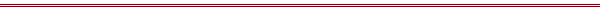 	Any nomination form that does not have a signature below could delay processing.Signature of person completing form: _______________________ Date:__________Certification Number: __________________Membership Number: ______________All information contained herein is subject to verification by the Honors and Awards Committee of the Indiana Athletic Trainer's Association.USE SPACE FOR ANY ADDITIONAL NOMINATION INFORMATION.Office (       )Home (      )Fax     (       )E-mail:Earned DegreeSchoolCity/StateYear of DegreePositionOrganizationCity/StateDistrict #Year: From/To	AwardYearAwardYearList 5 most recent attended meetingsYearsPosition HeldOffice/CommitteeYear(s)DistrictYearTopicTypeTitleLocationYearTopicIssuePagesJournalTopicIssue/YearLead or Co-AuthorPPTitle of BookRole: Author, Editor, ChapterYear